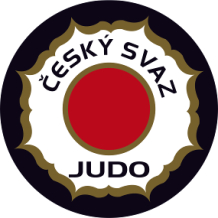 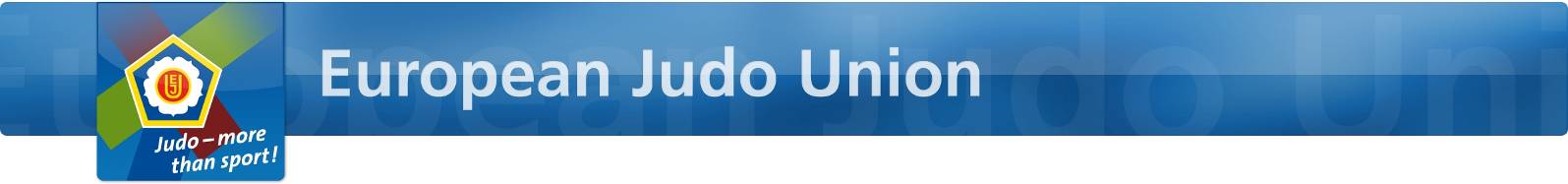 EJU Olympic Training Centre “Going for Gold”Men / Women13 - 22 March 2014         Nymburk - Czech Republic Visa Application FormFEDERATION 					    Date, Stamp & Signature:  				Our delegation needs the invitation from the_______ till the_______   of ________________  2014.We will apply for visas at the CZECH Embassy in __________________________										        (country, city) SurnameFirst NameDate of BirthPassport  NoDate of issueDate of expiry